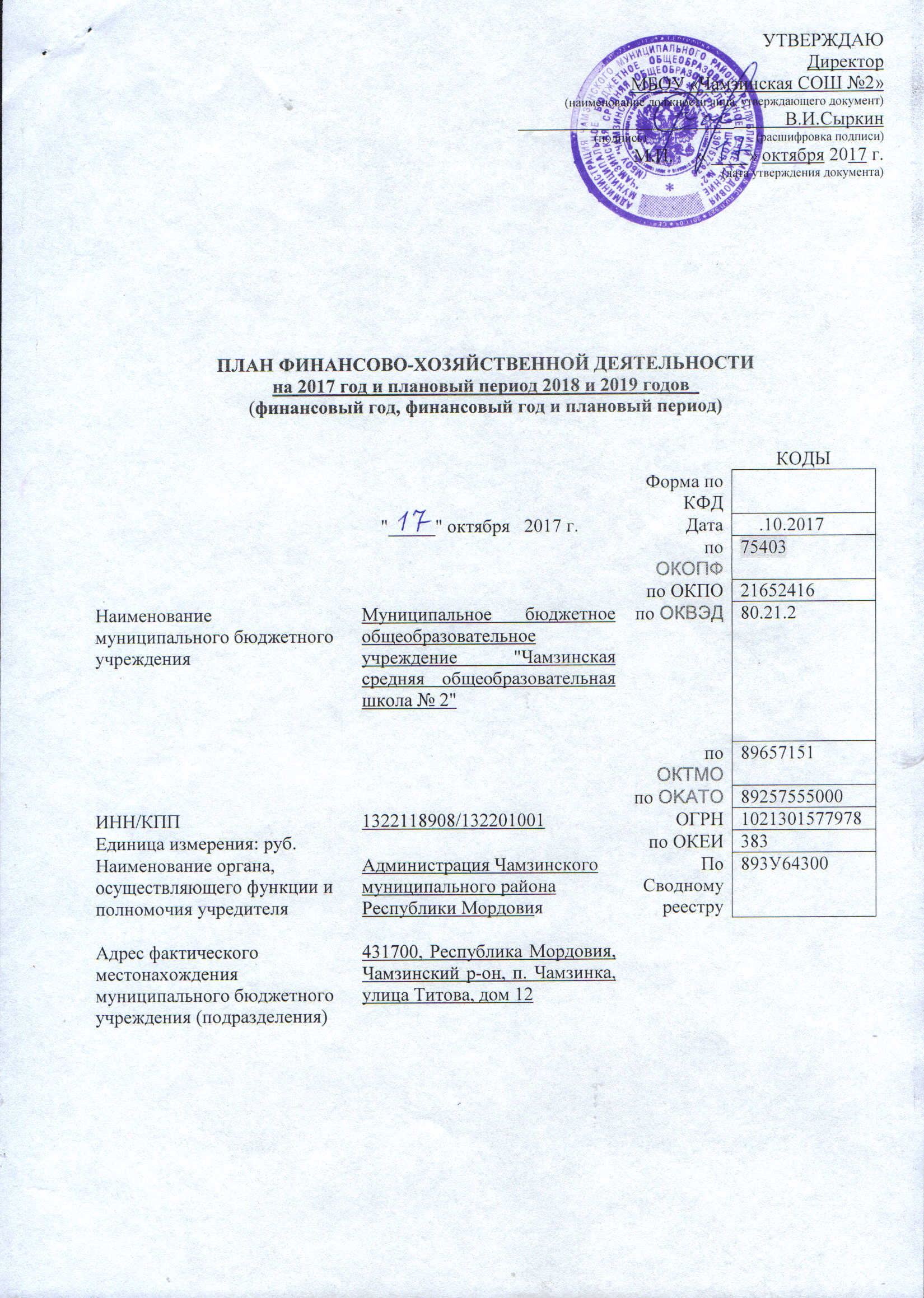 Сведения о деятельности муниципального бюджетного учрежденияЦели деятельности муниципального бюджетного учреждения:- формирование общей культуры личности обучающихся на основе усвоения  обязательного минимума содержания общеобразовательных;- адаптация обучающихся в жизни общества;- создание у обучающихся основы для осознанного выбора и последующего освоения профессиональных образовательных программ;- воспитание у обучающихся гражданственности, трудолюбия, уважения к правам и свободам человека, любви к окружающему миру, Родине, семье;- формирование у обучающихся здорового образа жизни.Основные виды деятельности муниципального бюджетного учреждения:- реализация общеобразовательных программ начального общего, основного общего, среднего (полного) общего образования;- оказание дополнительных образовательных и оздоровительных услуг;-разработка учебных планов, программ, учебных пособий, научной, методической и справочной литературы;- организация семинаров, конференций, конкурсов, олимпиад, концертов, выставок;-создание максимально благоприятных условий для умственного, нравственного, физического, эстетического развития личности ребёнка;- формирование у обучающихся адекватной современному уровню знаний и уровню ступеней обучения целостности картины мира,  адаптация личности к жизни в обществе;- формирование у обучающихся гражданской позиции и трудолюбия, развитие ответственности, самостоятельности творческой активности.Перечень оказываемых услуг (выполняемых работ), относящихся в соответствии с уставом муниципального бюджетного учреждения к основным видам деятельности, предоставление которых для физических и юридических лиц осуществляется, в том числе за плату:-начальное общее образование;-основное общее образование;-среднее (полное) общее образование.Общая балансовая стоимость недвижимого муниципального имущества на дату составления Плана составляет 13797418,00 руб., в том числе:балансовая стоимость имущества, закрепленного собственником имущества за муниципальным бюджетным учреждением на праве оперативного управления, составляет 19502779,79 руб.;балансовая стоимость имущества, приобретенного муниципальным бюджетным учреждением за счет выделенных собственником имущества учреждения средств составляет _________ руб.;балансовая стоимость имущества, приобретенного муниципальным бюджетным учреждением за счет доходов, полученных от иной приносящей доход деятельности составляет 2198,93 руб.Общая балансовая стоимость движимого муниципального имущества на дату составления Плана составляет 5705361,79  руб., в том числе:балансовая стоимость особо ценного движимого имущества составляет 2171948,87 руб.Таблица 1. Показатели финансового состояния учрежденияна 01.01.2017 г.(последняя отчетная дата)Таблица 2. Показатели по поступлениям и выплатам учреждения
на 2017 годТаблица 2.1. Показатели выплат по расходам на закупку товаров, работ, услуг учреждения
на 16 октября  2017 г.Таблица 3. Сведения о средствах, поступающих во временное распоряжение учреждения (подразделения)
                      на 22 июня 2017 г.
                       (очередной финансовый год)Таблица 4. Справочная информацияN п/пНаименование показателяСумма, тыс. руб.123Нефинансовые активы, всего:19500738,73из них:недвижимое имущество, всего:         13797418,00в том числе: остаточная стоимость          7056629,05особо ценное движимое имущество, всего:          2169907,81в том числе: остаточная стоимость          133578,61Финансовые активы, всего:155479,67из них:денежные средства учреждения, всего155479,67в том числе:денежные средства учреждения на счетах155479,67денежные средства учреждения, размещенные на депозиты в кредитной организации-иные финансовые инструменты-дебиторская задолженность по доходам-дебиторская задолженность по расходамОбязательства, всего:-из них:долговые обязательствакредиторская задолженность:в том числе:просроченная кредиторская задолженностьНаименование показателяКод строкиКод побюджетной классификацииРоссийскойФедерацииОбъем финансового обеспечения, руб. (с точностью до двух знаков после запятой - 0,00)Объем финансового обеспечения, руб. (с точностью до двух знаков после запятой - 0,00)Объем финансового обеспечения, руб. (с точностью до двух знаков после запятой - 0,00)Объем финансового обеспечения, руб. (с точностью до двух знаков после запятой - 0,00)Объем финансового обеспечения, руб. (с точностью до двух знаков после запятой - 0,00)Объем финансового обеспечения, руб. (с точностью до двух знаков после запятой - 0,00)Наименование показателяКод строкиКод побюджетной классификацииРоссийскойФедерациивсегов том числе:в том числе:в том числе:в том числе:в том числе:Наименование показателяКод строкиКод побюджетной классификацииРоссийскойФедерациивсегосубсидии на финансовое обеспечение выполнения муниципального заданиясубсидии,предоставляемыев соответствии сабзацем вторым пункта 1 статьи 78.1 БюджетногокодексаРоссийскойФедерациисубсидии наосуществлениекапитальныхвложенийпоступления отоказания услуг(выполнения работ)на платной основеи от инойприносящей доходдеятельностипоступления отоказания услуг(выполнения работ)на платной основеи от инойприносящей доходдеятельностиНаименование показателяКод строкиКод побюджетной классификацииРоссийскойФедерациивсегосубсидии на финансовое обеспечение выполнения муниципального заданиясубсидии,предоставляемыев соответствии сабзацем вторым пункта 1 статьи 78.1 БюджетногокодексаРоссийскойФедерациисубсидии наосуществлениекапитальныхвложенийвсегоиз них гранты123456789Поступления от доходов, всего:100X11979965,33         10573300,001406665,33550000,00в том числе: доходы от собственности110XXXXдоходы от оказания услуг, работ12013010573300,0010573300,00XX550000,00доходы отштрафов,пеней, иных суммпринудительногоизъятия130XXXXиные субсидии, предоставленные из бюджета1501406665,33X1406665,33XXпрочие доходы160XXXдоходы от операций с активами180XXXXXВыплаты по расходам, всего:200X12684445,0010626658,591406665,33652121,08в том числе на: выплаты персоналу всего:2108501500,008501500,00из них:оплата труда и начисления на выплаты по оплате труда2111116529500,006529500,00взносы по обязательному социальному страхованию на выплаты по оплате труда работников и иные выплаты работникам учреждений2131191972000,001972000,00социальные и иные выплаты населению, всего220из них:уплату налогов, сборов и иных платежей, всего230376173,33376173,33851359173,33359173,3385211000,0011000,008536000,006000,00из них:безвозмездныеперечисленияорганизациям240…прочие расходы (кроме расходов на закупку товаров, работ, услуг)250расходы на закупку товаров, работ, услуг, всего260X3807771,671748985,261406665,33652121,08…Поступление финансовых активов, всего:300Xиз них: увеличение остатков средств310прочие поступления320Выбытие финансовых активов, всего400Из них: уменьшение остатков средств410прочие выбытия420Остаток средств на начало года500X155479,6753358,59102121,08Остаток средств на конец года600XНаименование показателяКод строкиГодначалазакупкиСумма выплат по расходам на закупку товаров, работ и услуг, руб (с точностью до двух знаков после запятой - 0,00Сумма выплат по расходам на закупку товаров, работ и услуг, руб (с точностью до двух знаков после запятой - 0,00Сумма выплат по расходам на закупку товаров, работ и услуг, руб (с точностью до двух знаков после запятой - 0,00Сумма выплат по расходам на закупку товаров, работ и услуг, руб (с точностью до двух знаков после запятой - 0,00Сумма выплат по расходам на закупку товаров, работ и услуг, руб (с точностью до двух знаков после запятой - 0,00Сумма выплат по расходам на закупку товаров, работ и услуг, руб (с точностью до двух знаков после запятой - 0,00Сумма выплат по расходам на закупку товаров, работ и услуг, руб (с точностью до двух знаков после запятой - 0,00Сумма выплат по расходам на закупку товаров, работ и услуг, руб (с точностью до двух знаков после запятой - 0,00Сумма выплат по расходам на закупку товаров, работ и услуг, руб (с точностью до двух знаков после запятой - 0,00Наименование показателяКод строкиГодначалазакупкивсего на закупкивсего на закупкивсего на закупкив том числе:в том числе:в том числе:в том числе:в том числе:в том числе:Наименование показателяКод строкиГодначалазакупкивсего на закупкивсего на закупкивсего на закупкив соответствии с Федеральным законом от 5 апреля 2013 г. N 44-ФЗ "О контрактной системе в сфере закупок товаров, работ, услуг дляобеспечения государственных имуниципальных нужд"в соответствии с Федеральным законом от 5 апреля 2013 г. N 44-ФЗ "О контрактной системе в сфере закупок товаров, работ, услуг дляобеспечения государственных имуниципальных нужд"в соответствии с Федеральным законом от 5 апреля 2013 г. N 44-ФЗ "О контрактной системе в сфере закупок товаров, работ, услуг дляобеспечения государственных имуниципальных нужд"в соответствии с Федеральным законом от 18 июля 2011 г.N 223-ФЗ "О закупках товаров,работ, услуг отдельными видамиюридических лиц"в соответствии с Федеральным законом от 18 июля 2011 г.N 223-ФЗ "О закупках товаров,работ, услуг отдельными видамиюридических лиц"в соответствии с Федеральным законом от 18 июля 2011 г.N 223-ФЗ "О закупках товаров,работ, услуг отдельными видамиюридических лиц"Наименование показателяКод строкиГодначалазакупкина 2017г.очереднойфинансовыйгодна 2018г.1-ый годплановогопериодана 2019г.2-ой годплановогопериодана 2017г.очереднойфинансовыйгодна 2018г.1-ый годплановогопериодана 2019г.2-ой годплановогопериодана 2017г.очереднойфинансовыйгодна 2018г.1 -ый годплановогопериодана 2019г2-ой годпланового периода123456789101112Выплаты порасходам на закупку товаров, работ, услуг всего:0001X3708761,671962200,002046600,003155650,592243200,002419500,00652121,08550000,00550000,00в том числе:на оплатуконтрактовзаключенныхдо начала33185,260033185,2600000очередного финансового1001Xгода:на закупку товаров работ, услуг по году начала закупки:20013675576,411962200,002046600,003122465,332243200,002419500,00652121,08550000,00550000,00Наименование показателяКод строкиСумма (руб., с точностью до двух знаков после запятой – 0,00)123Остаток средств на начало года0100Остаток средств на конец года0200Поступление03000Выбытие0400Наименование показателяКод строкиСумма (тыс. руб)123Объем публичных обязательств, всего:010Объем бюджетных инвестиций (в части переданных полномочий муниципального заказчика в соответствии с Бюджетным кодексом Российской Федерации), всего:020Объем средств, поступивших во временное распоряжение, всего:030